                  Restaurant scolaire      Le Brillat Savarin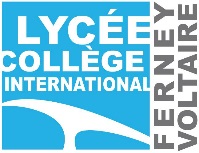 Menus de la semaine Lundi 16 novembre  Salad’bar/ croisillon au fromage/ salade fraicheur/ salade verte / potage aux légumes  Cuisse de pintade /cœur de merlu  /burger de veau  Pâtes farfalles / courgette aus herbes fraiche Assortiment de fromages et yaourts Flan à la vanille  /Fruits    Mardi 17 novembre    Salad’bar / friand au fromages/salade de la mer / salade verte / potage de butternut Blanquette de veau /aile de poulet / paupiette de saumon Semoule / ratatouilleAssortiment de fromages et yaourts Gâteau de riz au caramel / fruits Mercredi 18 novembre   Salad’bar/crêpes emmental /salade de montagne / salade verte /potage aux oignons Escalope de veau hachée /joue de porc /lamelles d’encornet  Pommes de terre smal /haricots verts persillés    Assortiment de fromages et yaourtsCocktail de fruits  /fruits Jeudi 19 novembre     Salad’bar /croque-monsieur/salade du chef /salade verte /potage aux châtaignes Bœuf provençale  /rôti de porc / poisson à la provençale Pâte penne/gratin d’épinard  Assortiment de fromages et yaourts Paris Brest  /Buffet de fruits  Vendredi 20 novembre  Salad’bar /pizza/salade océane/  /salade verte/ potage aux panais   Cuisse de poulet / paupiette de veau /fish’in chips colin  Riz /carottes persillées Buffet du bergerCompotes /fruits 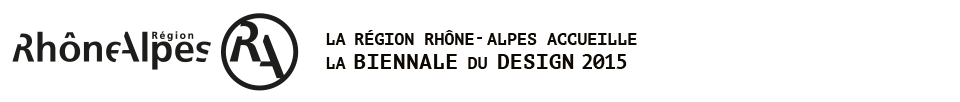 